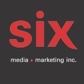 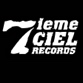 MODLEESOUL URGELe nouvel album à paraître le 15 avrilMontréal, avril 2022 – Première femme à joindre l’étiquette Disques 7ième Ciel, la chanteuse MODLEE fera paraître son nouvel album SOUL URGE  le 15 avril. À travers son parcours unique, MODLEE développe son art depuis plus de dix ans et a su contribuer à une diversité culturelle riche. La chanteuse est une source d'inspiration qui incarne l'importance d'être un modèle positif, de prendre sa place et d’exprimer une voix différente et authentique.Voyage sonore signé MODLEE et Vlooper, SOUL URGE est le fruit d’une co-production visionnaire et unique. Histoires partagées à la lumière d’une guérison intérieure et à la fois un message à l’autre. L’album vibre sur les assises d’influences hip-hop, électro et l’expansion des styles Soul fusion. SOUL URGE est aussi une plongée dans un univers parallèle de R&B, bercé par les vocalises feutrées et l’imaginaire de MODLEE. C’est également un hommage à la beauté, la sensation de grandir, de s’abandonner à notre envie intérieure. Les désirs du cœur et de l’âme.  D’origine Québécoise et Jamaïcaine et ayant voyagé entre le Québec et les États-Unis, MODLEE a été influencée autant par le jazz, le soul, le R&B que par le gospel et le reggae.  Œuvrant dans le milieu musical depuis 2009, elle possède une vaste expérience. Elle vogue d’abord dans l’univers du beat making et fait quelques collaborations vocales sur des albums instrumentaux. De là, ont émergé plusieurs projets significatifs : son premier EP ANALOG LOVE distribué sur la plateforme Bandcamp (2010), le projet « Sunwalk » delivré via le label californien Soulection (2012), sa collaboration avec le rappeur Eman sur la chanson « Back to me » (2014) ainsi qu’avec Alaclair Ensemble sur la chanson « 436 » de leur album « Le sens des paroles » (2018). Plus récemment on, on peut l’entendre sur l’extrait « FANTAISIE » du projet SAC À SUPRISE du rappeur KNLO.La qualité du travail de MODLEE est un élément primordial dans son processus créatif. C’est pourquoi elle s’est adjoint les services du producteur et réalisateur Vlooper. Ingénieur de son d’envergure qui a signé de nombreux projets exemplaires dans le milieu : Alaclair Ensemble, Eman x Vlooper, KNLO, et les précédents projets de MODLEE. Vlooper a toujours appuyé la vision de l’artiste et fait valoir son talent à sa juste valeur.Crédits Auteure-interprète & production vocale : MODLEECompositeur : VlooperGraphisme: Jérémie LemarbreMix/Mastering: Trillium Sound Mastering (Richard Addison/Seb Blais-Montpetit)Infographie: Boss Lab DesignLettrage “SOUL URGE” album: Emmanuel Lajoie-BlouinProduction : Disques 7ième Ciel
Production exécutive : Steve Jolin
Label : Disques 7ième Ciel
Chargée de projet : Marine LecouturierInformation : Simon Fauteux / Patricia Clavel